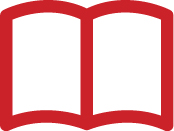 SlottetVeckans aktiviteter 30/3 – 5/4/April  Måndag
30/3Frukost 8-10Rörelse kl.11Promenad på em.Tisdag31/3Frukost 8-10Högläsning kl:11Utevistelse e.m.Onsdag1/4Frukost 8-10Rörelse kl:11.00Måla på em.Torsdag2/4Frukost 8-10Utevistelse på e.m.Fredag
3/4Mys Frukost 8-10.Fredagsfika kl:14.00Lördag4/4Frukost 8-10Utevistelse e.mSöndag5/4Frukost 8-10UngOmsorg kl.13.30Inställt under en tid framåt!